Publicado en Bizkaia el 16/11/2020 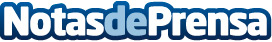 Nuevas sartenes SKY INOXIBAR, fabricadas en BizkaiaEsta gama de sartenes de acero inoxidable y altas prestaciones es la nueva apuesta de la firmaDatos de contacto:Servicios Periodísticos944331652Nota de prensa publicada en: https://www.notasdeprensa.es/nuevas-sartenes-sky-inoxibar-fabricadas-en Categorias: Gastronomía País Vasco Restauración Consumo http://www.notasdeprensa.es